ESCOLA SECUNDÁRIA D. SANCHO II EM ELVAS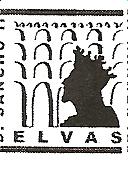 BIOLOGIA   - 12.º ANOGuião prático – AlunosAssunto: Fermentação da farinha de milho e de trigoI – Leia atentamente o texto que se segue.II - Proposta de trabalho:- Cada grupo de trabalho deverá elaborar um procedimento experimental, com base na informação do texto e dos materiais abaixo mencionados e à disposição dos alunos, para verificarem a importância do glúten na maturação da massa a partir da qual se obtém o pão. MATERIAL:- Fermento de padeiro seco ou fresco-Farinha de trigo sem fermento-Farinha de milho- Esguincho-Gobelés de 250ml-Espátula com colher-Parafilm-Marcador-Vidro de relógio- Proveta-Régua- EstufaIII - Após 15 minutos de trabalho cada grupo poderá confrontar o seu protocolo experimental com o protocolo do professor de modo a esclarecer dúvidas e corrigir possíveis erros no procedimento experimental solicitado.IV – Seguidamente os alunos deverão executar os passos do seu protocolo depois de corrigido, devendo registar os resultados (altura da massa e a presença ou não de cheiro a álcool) numa tabela.V – Cada grupo deverá elaborar um relatório da actividade experimental que terá de ser entregue no prazo de 8 dias.O pão é um alimento resultante da cozedura de massa de farinha levedada por Saccharomyces cerevisiae, frequentemente designada por levedura de padeiro. A levedura fermenta a glicose que resulta da hidrólise do amido, pelas amilases existentes no gérmen do cereal. Estas enzimas são libertadas para a farinha no processo de moagem e são activadas pelo humedecimento. Em consequência da acção das enzimas das leveduras, a glicose é transformada em dióxido de carbono e álcool. A farinha hidratada, assegura a união das proteínas do trigo (gliadinas e gluteninas) que dão origem ao glúten.  As gliadinas conferem plasticidade à massa, enquanto que as gluteninas conferem elasticidade. As bolhas de dióxido de carbono formadas durante o processo fermentativo não se conseguem escapar da massa, devido às características do glúten, daí a massa aumentar de tamanho.